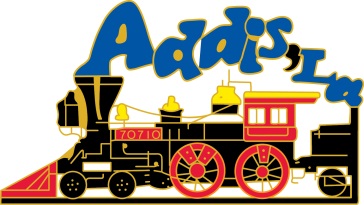 AGENDACALL MEETING TO ORDERPLEDGE OF ALLEGIANCEROLL CALLAPPROVE MINUTES OF MARCH 4, 2020 MEETINGADDITIONS TO AGENDAPUBLIC COMMENTSCORRESPONDENCECOVID-19 UPDATESAGENDA CONTINUEDLMA UPDATESTIER 3 DISCLOSURE REPORT – DEADLINE MAY 15, 20202019-2020 LOUISIANA LOCAL GOVERNMENT ASSISTANCE PROGRAM (LGAP)ACT OF DONATION RESOLUTION - WEST BATON ROUGE ACADIAN TRAIL OSCAR BOUDREAUX, E.E.SLDEQ - MUNICIPAL WATER POLLUTION PREVENTION (MWPP) REPORTS 2018 REPORT - RESOLUTION OF ACCEPTANCE2019 REPORT – RESOLUTION OF ACCEPTANCEPROJECT UPDATESREPORTS:PARISH COUNCILPOLICE REPORTSEWER REPORTPLANNING AND ZONING COMMISSIONPUBLIC HEARING AND ACTION ON INTRODUCED ORDINANCESINTRODUCTION OF ORDINANCESCOMMITTEE REPORTS:FINANCEPAY BILLS FOUND IN ORDERREVIEW MONTHLY BUDGET TO ACTUAL REPORTSHEALTH INSURANCE RENEWAL (5/1/2020-4/30/2021)POLICEPERSONNELSEWERDRAINAGEBUILDINGSSTREETS AND ROADSLA 990 (MAIN STREET) – TRANSFER AND ACCEPTANCE EXECUTIVE SESSIONANY OTHER BUSINESSADJOURNMENT